ANNEXE TECHNIQUE DE L’ACCORD INTÉRESSEMENTBranche MaladieANNÉE 2022SOMMAIRELE CHAMP D’APPLICATIONLA MESURE DE LA PERFORMANCE2.1	Les indicateurs de la part nationale d’intéressement2.2	Les indicateurs de la part locale d’intéressementLES MODALITES DE MISE EN ŒUVRELE CHAMP D’APPLICATIONLes organismes visés par la présente annexe sont :les Caisses Primaires d’Assurance Maladie (CPAM) et leurs œuvres,les Directions Régionales du Service Médical (DRSM), personnel administratif et praticiens-conseils, y compris les DRSM DOM,la Caisse Nationale de l’Assurance Maladie (CNAM),les CTI,les CEIR,les CARSAT et leurs œuvres et la CRAMIF,les CGSS,les UGECAM et leurs établissements,les Unions Immobilières (UIOSS) lorsqu’elles sont rattachées pour leur gestion à un des organismes visés ci-dessus,la CCSS (Caisse Commune de Sécurité Sociale de la Lozère),la CSS (Caisse de Sécurité Sociale) de Mayotte,les ARS s’agissant des personnels de droit privé qu’elles emploient.LA MESURE DE LA PERFORMANCEContexteLa branche maladie, spécifiquement impactée par le contexte de crise sanitaire a souhaité conserver certains objectifs essentiels et alignés sur la COG, écarter ou adapter certains objectifs incompatibles avec le contexte 2022 que nous connaissons. La branche reste donc sur un haut niveau d’exigence contextualisé avec des objectifs mobilisateurs et reflétant les efforts et la mobilisation de toutes les composantes de son large réseau. Quelques nouveaux objectifs ont été introduits soit pour confirmer la forte mobilisation de la branche dans la gestion de la crise (contact tracing, vaccination,..) soit pour rendre compte de son haut niveau d’implication dans la réalisation d’enjeux stratégiques (mon espace santé, développement d’outils de datavisualisation,…). Mesure de la performanceConformément aux principes de l'accord, les indicateurs de la performance collective de branche sont notamment issus de la mise en œuvre conjointe de : la loi du 13 août 2004 relative à l'Assurance Maladie, la Convention d’Objectifs et de Gestion de la branche accidents du travail et maladies professionnelles (AT/MP) pour la période 2018-2022, du 5 septembre 2018,la Convention d’Objectifs et de Gestion entre la CNAM et l’Etat pour la période 2018-2022, approuvée par le Conseil 25 janvier 2018.En fonction des impacts de la gestion de la crise sanitaire, certaines valeurs (socle, période d’évaluation) pourront être adaptées.Les Indicateurs de la part nationale d’intéressementLes indicateurs servant à calculer la part nationale de l’intéressement sont communs aux branches Maladie et AT/MP et à tous les organismes les composant. Ils sont structurés en 3 pôles : la qualité de service, la gestion du risque et la performance économique et sociale.Tableau de synthèse :Les indicateurs de la part locale d’intéressementSont concernés par les indicateurs locaux les CPAM, les DRSM, la CNAM, les CARSAT, la CRAMIF, les CGSS, les CTIR, les CEIR, les UGECAM, la CSS de Mayotte et la CCSS.Les salariés des œuvres et des Unions Immobilières des Organismes de Sécurité Sociale sont rattachés pour le calcul de l’intéressement à l’organisme qui les gère.Les indicateurs servant à calculer la part locale de l’intéressement sont structurés autour des 3 mêmes pôles que ceux retenus pour les indicateurs nationaux :-	la qualité de service (intégrant la dématérialisation) ;-	la maîtrise des risques (intégrant la lutte contre les fraudes) ;-	la performance économique et sociale (intégrant la responsabilité sociétale des organisations).Pour chacun de ces pôles, des points sont attribués en fonction des performances de chaque catégorie d’organisme.Le système d’intéressement repose ainsi sur un score attribué à chacun des organismes en fonction des résultats obtenus pour chacun des indicateurs.Tableaux de synthèse :*le résultat local sera pondéré selon l’activité réelle de chaque CTILES MODALITES DE MISE EN ŒUVRESur la part nationale, le poids respectif de chacun des thèmes est le suivant :40 % pour la qualité de service ;	40 % pour la maîtrise des risques ;20 % pour la performance économique et socialeLa performance collective de branche se calcule selon la formule suivante :LE TAUX DE REUSSITE AU NIVEAU NATIONAL = (Taux de réussite Qualité de service x 35) + (Taux de réussite Gestion du risque x 35) + (Taux de réussite Performance économique et sociale x 30)Le seuil de déclenchement de l’intéressement est fixé pour les objectifs de performance collective nationale à 50 %.Si le résultat ne dépasse pas 50%, le montant de la part nationale est nul.Passé ce seuil de 50 %, le taux de réussite national est appliqué à la part nationale d’intéressement.La performance locale s’exprime par le rapport :* en déclinaison de l’objectif nationalSi un organisme local ne dépasse pas 50 % des points totalisables, le montant de son intéressement pour la partie locale sera nul.Passé ce seuil de 50%, le taux de réussite locale est appliqué à la part locale d’intéressement.Montant théorique par ETP = Part individuelle totale d’intéressementPour chacune des deux enveloppes, nationale et locale, est calculé un montant théorique par ETP :•	Masse nationale d'intéressement / Nombre d’ETP de l'Assurance maladie éligibles selon le présent accord•	Masse locale d'intéressement / Nombre d’ETP de l'Assurance maladie éligibles selon le présent accordLe montant théorique de l'intéressement est uniforme pour l'ensemble de l'Assurance maladie et indépendant des différents fonds de gestion qui permettent de le financer.Ainsi, l’intéressement des salariés résultera de deux composantes :•	Un montant par ETP, pour la partie nationale, appelé Part Individuelle Nationale d’Intéressement (PINI)•	Un montant par ETP, pour la partie locale, appelé Part Individuelle Locale d’Intéressement (PILI)Montant de l’intéressement réel par ETP = Montant total de l’intéressement distribué (MTID) Le montant de chacune des parts théoriques, nationale et locale, sera pondéré par un coefficient reflétant la performance respective de la branche et de l’organisme local.Les coefficients de performance sont obtenus comme suit : •	Pour la performance de branche, le coefficient sera égal au taux de réussite nationale (TRN), sous réserve du dépassement du seuil de déclenchement fixé à 50%.•	Pour la performance locale, le coefficient sera égal au taux de réussite locale (TRL), sous réserve du dépassement du seuil de déclenchement fixé à 50%.Par ETP, le montant total de l’intéressement distribué (MTID) sera calculé comme suit :MTID = (PINI* TRN) + (PILI * TRL)	PINI = Montant par ETP, pour la partie nationale	TRN = Taux de réussite nationale	PILI = Montant par ETP, pour la partie locale	TRL = Taux de réussite localeDispositions particulières applicables à certaines catégories d’organismes	Sont concernées par ces dispositions particulières les catégories d’organismes suivants : -d’une part, les CARSAT, hors CRAMIF, les CGSS et la CSS de Mayotte, -d’autre part, la CCSS, -enfin, les ARS en leur qualité d’employeurs de salariés de droit privé.Les CARSAT, les CGSS et la CSS de Mayotte	Afin d’éviter des disparités au sein d’un même organisme des dispositions particulières sont prévues pour les organismes ayant plusieurs caisses nationales de rattachement.Les CARSAT	Le montant national d’intéressement distribué (MNID) aux agents des caisses régionales (hors CRAM Ile-de-France) est égal à la moyenne pondérée du montant national d’intéressement distribué (MNID) de la branche Retraite et du montant national d’intéressement distribué (MNID) des branches Maladie et Accident du Travail.	Le montant local d’intéressement distribué (MLID) est égal à la moyenne pondérée du montant local d’intéressement distribué (MLID) de la branche Retraite et du montant local d’intéressement distribué (MLID) des branches Maladie et Accident du travail.	Le montant total de l’intéressement distribué (MTID) pour les CARSAT est égal à la somme des montants nationaux et locaux d’intéressement distribués.	Chaque organisme national versera à la CARSAT une enveloppe correspondant au montant total d’intéressement distribué (MTID) multiplié par le nombre d’Equivalent Temps Plein (ETP) relevant de sa branche.	Un mécanisme de compensation sera organisé entre organismes nationaux afin d’assurer la neutralité de ce dispositif pour chacun des organismes nationaux.	Ainsi l’éventuelle augmentation de la charge, pour l’un ou l’autre des organismes nationaux, induite par le mécanisme de péréquation organisé au niveau de l’organisme sera compensée par une contribution de l’autre organisme national.Les CGSS	Le MNID des agents des Caisses Générales est égal à la moyenne pondérée du MNID de la branche Retraite et du MNID des branches Maladie et Accident du Travail et du MNID de la branche Recouvrement.Le MLID des agents des caisses générales est égal à la moyenne pondérée du MLID de la branche Retraite et du MLID des branches Maladie et Accident du Travail et du MLID de la branche Recouvrement.	Le montant total d’intéressement distribué (MTID) des salariés des CGSS est égal à : PNID+PLID	Chaque organisme national versera à la CGSS une enveloppe correspondant au MTID multiplié par le nombre d’Equivalent Temps Plein (ETP) relevant de sa branche.	Un mécanisme de compensation sera organisé entre organismes nationaux afin d’assurer la neutralité de ce dispositif pour chacun des organismes nationaux.	Ainsi l’éventuelle augmentation de la charge, pour l’un ou l’autre des organismes nationaux, induite par le mécanisme de péréquation organisé au niveau de l’organisme sera compensée par une contribution d’un ou des autres organismes nationaux.	Les agents de la CGSS relevant de la branche des exploitants agricoles recevront une prime identique à ceux des autres agents de la CGSS.	Le financement de cette prime sera assuré par chacune des branches (ACOSS, CNAM, CNAV) au prorata de leurs effectifs spécifiques.La CSS de MayotteLe MNID des agents de la CSS est égal à la moyenne pondérée du MNID de la branche Retraite et du MNID des branches Maladie et Accident du Travail et du MNID de la branche Recouvrement.	Le MLID des agents de la CSS est égal à la moyenne pondérée du MLID de la branche Retraite et du MLID des branches Maladie et Accident du Travail et du MLID de la branche Recouvrement.	Le montant total d’intéressement distribué (MTID) des salariés de la CSS est égal à : PNID+PLIDChaque organisme national versera à la CSS une enveloppe correspondant au MTID multiplié par le nombre d’Equivalent Temps Plein (ETP) relevant de sa branche.Un mécanisme de compensation sera organisé entre organismes nationaux afin d’assurer la neutralité de ce dispositif pour chacun des organismes nationaux.	Ainsi l’éventuelle augmentation de la charge, pour l’un ou l’autre des organismes nationaux, induite par le mécanisme de péréquation organisé au niveau de l’organisme, sera compensée par une contribution d’un ou des autres organismes nationaux.La CCSS 	Le MLID des agents de la Caisse Commune de Sécurité Sociale de la Lozère (CCSS) tiendra compte des objectifs des branches famille, recouvrement et maladie et sera égal à la moyenne pondérée du MLID de la branche Famille et du MLID des branches Maladie et Accidents du Travail et du MLID de la branche Recouvrement et Maladie.	Le montant total d’intéressement distribué (MTID) des salariés de la CCSS est égal à : PNID+PLID	La CNAM versera à la CCSS une enveloppe correspondant au MTID multiplié par le nombre d’Equivalent Temps Plein (ETP).Les ARS pour leurs personnels de droit privéLes salariés de droit privé employés dans les Agences Régionales de Santé (ARS) bénéficient de la disposition suivante de l’article 9 du protocole d’accord du 26 janvier 2010, agréé le 15 février, relatif à la mise en place des ARS :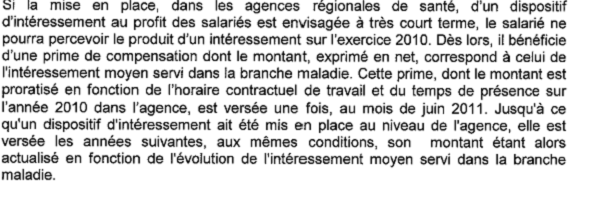 Part nationalePart nationalePart nationalePart nationalePart nationaleThèmeIndicateurCibleSeuilPondérationQualité de serviceUtilisation des télé-services
Indicateur composite (50%/50%):
- Relevé IJ dématérialisé
- Demande dématérialisée CV2
94%
65%80%87.81%52.69%75%7575Qualité de serviceNombre de bénéficiaires C2S7 000 0006 650 00075Qualité de service
Taux de décrochés des plateformes téléphoniques assurés 
90% 80%Mesure au 2nd semestre60% 70%Mesure au 2nd semestre7570Qualité de serviceTaux de contacts téléphoniques préparatoires, avant un RDV physique75%50%75Qualité de serviceTaux de DMP alimentés par au moins 1 document25%15%100Qualité de servicePart de "Mon Espace Santé" alimentés par un PS ou ES40%5%50Qualité de serviceDéployer l’exercice coordonné : Nombre de CPTS signataires de l’accord conventionnel30097 (résultat 2020)75Qualité de serviceNombre de CPTS adhérentes à l'ACI41220050Qualité de serviceTaux de Satisfaction Globale des assurés93%83%30Qualité de serviceTaux de satisfaction globale des PS88%77%30Qualité de serviceTaux de satisfaction global employeurs89,5%82,5%30Qualité de serviceTaux de courriels traités dans les 48 heures en niveaux 1 et 2 80,0%70,0%75Qualité de serviceTaux de vaccination "au moins une injection" des bénéficiaires C2S de 20 ans et plus85,0%50%40Gestion du risqueTaux de fraudes avec suites contentieuses60%48%100Gestion du risqueHarmonisation des taux de reconnaissance AT : 
Réduction de la variance des résultats locaux 2021évolution de la variance < ou égale à 0 par rapport à 2019 2021Augmentation du coefficient de variance <10%10050Gestion du risqueTaux de couverture de la campagne MG sur l’avenant n°9 et MES75%55%75Gestion du risqueMontants totaux recouvrés au titre du RCT799 millionsRésultat 2021742 millions 799 000 000 €10075Gestion du risqueIndicateur composite 50 / 50:Vaccination :- mise à disposition,  maintenance et accompagnement PS du SI VAC -envoi des invitations pour campagne de vaccination dans les délais négociés avec le MSS100%
100%80%
80%100Gestion du risqueMaintien du dispositif Vaccination  (maintenance du SI VAC, accompagnement des PS, accompagnement des assurés)100%O/N100Gestion du risqueContact Tracing: Taux de décroché des appels entrants80,0%70,0%75Performance économique et socialeTaux de collaborateurs éligibles au télétravail dotés d'un équipement permettant le télétravail en période de crise81% des agents équipés de VPN et d'un ordinateur portable
75%100Performance économique et socialeTaux d'accès global à la formation (EFI.PES.02.01)60%50%43%100Part locale CPAMPart locale CPAMPart locale CPAMPart locale CPAMPart locale CPAMThèmeIndicateurCibleSeuilPondérationQualité de serviceNombre d’accompagnements dans le cadre des saisines de la Mission accompagnement santé
80 00090 51840 00045 2597550Qualité de serviceNombre de bénéficiaires C2S  avec/sans participation financière7 150 0006 535 19450Qualité de serviceDélai d'instruction des demandes C2S (9ème décile)31j29j45j35j10050Qualité de servicePerformance du service de base
Indicateur composite (40%/60%)
Délai de règlement 1ère IJ TS non subrogée COG (40%)
- Délai de règlement des feuilles de soins électroniques assurés (9ème décile) (60%)Délai de règlement 1ère IJ TS non subrogée COG : 27jMesure au 2nd semestre
Délai de règlement des feuilles de soins électroniques assurés (9ème décile) : 7jDélai de règlement 1ère IJ TS non subrogée  40j 35jMesure au 2nd semestreDélai de règlement des feuilles de soins électroniques assurés (9ème décile) : 8j15050Qualité de servicePerformance du service de baseDélai de règlement 1ère IJ TI non subrogée Délai de règlement 1ère IJ TI non subrogée: 20jMesure au 2nd semestreMDélai de règlement 1ère IJ TI non subrogée: 27jMesure au 2nd semestre50Qualité de servicePerformance du service de baseDélai de règlement des feuilles de soins électroniques assurés (9ème décile)Délai de règlement des feuilles de soins électroniques assurés (9ème décile) : 7jDélai de règlement des feuilles de soins électroniques assurés (9ème décile) : 8j50Qualité de serviceUtilisation des téléservices PS et Employeurs
indicateur composite (1/3 - 1/3 - 1/3))
- Taux de protocole de soins électronique (PSE) 
- Taux Avis d‘Arrêt de Travail dématérialisé (AAT) 
- Taux de e-DAT- Taux de certificat médicaux AT/MP dématérialisés PSE : 80%
AAT : 70% 80%
e-dat : 79% 81%Certif AT/MP :30%PSE : 73.38%
AAT : 43.47% 5ème centile 2021
e-dat : 72,24% 74,47%Certif AT/MP :28,06%75Gestion du risqueNombres d’assistants médicaux250032001518Résultat au 31/12/202150Gestion du risqueIndicateur composite 25 / 25 / 25 / 25Taux de participation au dépistage du cancer:- du sein (25)- du col de l'utérus (25)- colorectal (25)Taux de recours global aux chirurgiens dentistes pour les classes d'âges concernées par l'examen PBD (25)Cancer du Sein : 55.14% 61.46%Cancer du col de l’utérus : 51.03% 60.47%Cancer colorectal :22.81% 35.48%Recours chirurgiens-dentistes :47.37% 62%Cancer du Sein : 48,56%Cancer du col de l’utérus : 41,01%Cancer colorectal :15,60%Recours chirurgiens-dentistes :37,92%10060Gestion du risqueTaux de dossiers implicites ou hors délai ATMP< 0.1%< 1%75Gestion du risquePlan d'action régional GDR100% de conformité à la lettre réseau50% de conformité à la lettre réseau100Gestion du risquemontant de préjudice subi139 750 000165 500 00069 875 000100 000 00075 70Gestion du risqueContact tracing:Délai de traitement des PO0,40 j 1j75Performance économique et socialeValidation des comptes 100%0%100Performance économique et socialeSocle commun RH : livrables à réaliser1 ou 2 livrables au 31/01/2022 31/01/20230 livrable100Performance économique et socialeIndex égalité Professionnelle 75/100 80%Au 15/02/2022 15/02/2023O/N10070Part locale DRSMPart locale DRSMPart locale DRSMPart locale DRSMPart locale DRSMThèmeIndicateurCibleSeuilPondérationQualité de service
Taux de non rupture des prestations en lien avec les ALD exonérantes95%85%20075Qualité de serviceUtilisation des télé-services – indicateur composite (1/3 - 1/3 - 1/3) 50/50- Taux de protocole de soins électronique (PSE) - Taux Avis d‘Arrêt de Travail dématérialisé (AAT) - Taux de certificats médicaux AT/MP dématérialisés PSE : 80%
AAT : 70% 80%
AT/MP : 30%PSE : 73.38%
AAT : 43.47% 5ème centile 2021
AT/MP:26.50% 28,06%15075Gestion du risqueImpact des actions d'accompagnement à la reprise du travail>60%>40%150100Gestion du risqueDélai moyen de transmission de l'IP à la CPAM.≤ 10 jours≤ 30 jours150100Gestion du risqueTaux d'actions suite à un signalement d'arrêts de travail (RU)70,00%33%100Gestion du risqueNombre de signalements au service social d'assurés en risque de désinsertion professionnelle (PDP)565195137275Gestion du risqueTaux de couverture de la campagne bio similaire85,0%75,0%75Gestion du risquePlan d'action régional GDR100% de conformité à la lettre réseau50% de conformité à la lettre réseau100Gestion du risqueContact tracing:Délai de traitement des PO0,40 j 1j75Gestion du risquemontant de préjudice subi139 750 000165 500 00069 875 000100 000 00075Performance économique et socialeValidation des comptes 100%0%100125Performance économique et socialeSocle commun RH : livrables à réaliser1 ou 2 livrables au 31/01/202231/01/20230 livrable100Part locale CNAMPart locale CNAMPart locale CNAMPart locale CNAMPart locale CNAMThèmeIndicateurCibleSeuilPondérationQualité de serviceFaciliter l'accès à la C2S et son instruction- Mettre en production la demande de C2S en ligne pré-remplie31/12/202131/03/2022100Qualité de servicePrévenir la désinsertion professionnelle : - Lancer l’expérimentation de la plateforme sur 14 territoires, en intégrant les exigences de la future loi sur la santé au travail et l’offre spécifique à destination des Travailleurs indépendants 31/12/202131/03/202250Qualité de serviceIndicateur composite 50 / 50 Poursuivre le déploiement de la e-prescription : généraliser aux médicaments et LPP : - Mener des travaux avec les prescrits pour l'utilisation de la e-prescription- Démarrer le déploiement de la e-prescription dans 30 départementsTravaux:
30/06/2021

Démarrage dans 30 départements aux
31/12/2021Travaux:
30/09/2021

Démarrage dans 20 départements aux
31/03/2022100Qualité de serviceIndicateur composite 50/50Déployer le chantier numérique de Ma Santé 2022 : DMP / ENS:•Lancer l'expérimentation sur les 3 CPAM pilotes• intégration du carnet de vaccination COVID dans le DMPLancement de l'expérimentation:
juillet 2021

carnet de vaccination COVID DMP:
31/10/2021Lancement de l'expérimentation:
septembre 2021

carnet de vaccination COVID DMP:
31/12/2021100Gestion du risqueRénovation GDRIndicateur composite 50 / 50- mise en œuvre des actions à court terme avant fin du 1er semestre-diffusion du plan stratégique GDR rénové 202210 actions au 30/06/2021

Diffusion du plan stratégique au 31/12/20217 actions au 30/06/2021

Diffusion du plan stratégique au 27/02/2022100Gestion du risqueSur la base des enseignements et de l’expérimentation sur les infirmiers, définir une stratégie de contrôle concertée et de gestion du risque par une approche intégrée, transposée sur d’autres catégories de PS.30/09/202131/12/202175Gestion du risqueMettre en œuvre le plan d'actions DSS de lutte contre les fraudes sociales 2021-2022, notamment l'évaluation chiffrée de la fraude pour les premiers risques cartographiés.% d'actions réalisées au 31/12/2021% d'actions réalisées au 31/12/202175Performance économique et socialeIndicateur composite 50/50PLEIADE — Dématérialisation des flux entrants • Mettre en œuvre la procédure de  marché• Mettre en œuvre la solution  cible d’archivage VITAMMise en œuvre:
Procédure de marché:
31/12/2021

Solution d'archivage: 31/12/2021Mise en œuvre:
Procédure de marché:
31/03/2022

Solution d'archivage: 31/03/202250Performance économique et socialeRetrouver des délais d'instruction des IJ conformes aux objectifs de la COG via la mise en place d’une démarche globale d'accompagnement des caisses.Délai global moyen 1ère IJ Assuré à 27 jours au 12/2021Délai global moyen 1ère IJ Assuré à 40 jours au 12/202150Performance économique et socialeSécuriser la qualité de la relation client sur le délai de réponse aux e-mails :- Mettre en place une entraide et un appui aux plateaux EPTICA31/12/202131/03/202250Performance économique et socialeOptimiser la stratégie d'accueil physique en lien avec l'approche multicanal.- Déployer le rendez-vous téléphonique dans Medialog +30/06/202130/09/202150Performance économique et socialeModerniser l'offre de service assuré pour le paiement en ligne des créances (y compris PF et franchises)30/09/202131/12/202150Performance économique et socialeIndicateur composite 20/20/20/20/20Adapter le système d'information en menant à bien les principaux projets SI de refonte : - ATEMPO - Refonte de l’instruction des AT/MP, mise en production du lot 2.1 au 30/05/2021- Mise en production du palier 1 du projet de rénovation des Avis d’Arrêts et Certificats d'Imputabilité au Risque (REAATCIM) sur la fusion des prescriptions d'arrêts de travail AT/MP et maladie au 30/11/2021- METEORe - Refonte des chaines de liquidation, livraison de la première itération fabricant - MATIS - Refonte du système d’information médical, palier 2 : rénovation des processus IJ, rente, invalidité et intégration du rapport médical structuré puis généralisation- P8 : Mise en place du référentiel IPC (Individu, Protection, Couverture) : refonte de la gestion des données de référence de l’individu, palier 1 (solution dédiée aux besoins d'acquisition des données bénéficiaires du palier 1 METEORe)ATEMPO : 30/05/21 
REAATCIM : 30/11/21
METEROR : 31/12/2021
MATIS : 31/12/2021
IPC palier 1 : 31/12/2021ATEMPO : 30/09/21 
REAATCIM : 28/02/22
METEROR 31/03/2022
MATIS
31/03/2022
IPC palier 1
31/03/2022100Performance économique et socialeRéalisation de la migration des assurés de la MNH:Respect du calendrier de migration06/04/202101/05/202150Qualité de serviceAméliorer l'accès aux droits et aux soins des jeunes de l'enseignement secondaire:  
1) Déployer le module scolaire expliquant le rôle de l'Assurance Maladie  dans l'enseignement secondaire  :
a. Expérimentation dans 3 académies 
Ÿb. Bilan pour généralisation              
2) Déployer une offre intégrée lors de l'autonomisation des jeunes ayant 18 ans dans l'année :
a. Contact proactif vers les parents 
b.Accompagnement des jeunes dans l'utilisation des outils de l'Assurance Maladie1-a: 30/06/2022
1-b: 30/10/2022
2-a: 31/12/2022
2-b: 31/12/20221-a: 31/102022
1-b: 02/03/2023
2-a: 31/03/2023
2-b: 31/03/202350Qualité de serviceAméliorer l'accès à la C2S : mise en oeuvre des mesures LFSS 2022 
1) Bénéficiaires du RSA
2) Bénéficiaires de l'ASPA1-01/01/2022
2-01/04/20221-01/05/2022
2-01/08/202250Qualité de serviceCompte ameli :
1) Déployer l'offre de rendez-vous téléphoniques sur le compte ameli web
2) Demande de remboursement de  la FSP en ligne dans le compte ameli1-31/12/2022
2-31/12/20221-31/03/2023
2-31/03/2023100Qualité de serviceDéployer Mon Espace Santé :
1) Mettre en œuvre la généralisation de MES 
2) Coordonner au niveau national l'accompagnement du déploiement de MES :
a- Déploiement kit d'accompagnement (LR, Supports webinaires, etc.) 
b- Accompagner  les assurés :  via notamment la plateforme de gestion de l'opt out de l'ENS> Taux de décroché en cumulé de 90% sur l'année 2022, pendant la durée de la prestation 
3) Développer la notoriété de Mon espace santé pour contribuer à la mobilisation des assurés et des professionnels de santé autour de son utilisation
4) Préparation ouverture du Store1-30/05/2022
2a-30/06/2022
2b -90% 
3-10/02/2022
4-30/09/20221-30/09/2022
2a-30/10/2022
2b -50%
3-10/06/2022
4-30/01/2023100Qualité de serviceDéployer les dispositifs d’offres coordonnées visant à améliorer l'accès aux droits et aux soins entre la CNAM et la CNAF  :
1) Déployer un dispositif "grande précarité "
2) Déploiement du parcours commun 1000 premiers jours
3) Offres de service coordonnées « familles monoparentales » 1-30/06/2022
2-30/06/2022
3-31/10/20221-30/10/2022
2-30/10/2022
3-01/03/2023 50Gestion du risqueDéployer un parcours santé mentale
1)  Tirer les enseignement de l'évaluation de l’expérimentation relative à la prise en charge des thérapies non médicamenteuses des troubles de santé mentale  pour accompagner  la généralisation en cours 
2)  Apporter l’expertise de la CNAM pour accompagner le déploiement du dispositif de recours aux psychologues en 2022 + accompagnement en communication  de cette mesure
3)  Etablir  un référentiel global d'aide aux MG sur la santé mentale : prescription médicamenteuse, non-médicamenteuse, orientation vers la psychiatrie, IJ, etc.1-30/06/2022
2-1900
3-31/12/20221-30/10/2022
2-0
3-31/03/202380Gestion du risqueMise en oeuvre du plan d'action Etat/cnam sur les IJ : 
1) Mettre en place le suivi du plan d’actions issu de la journée IJ/DSS et en respecter les jalons :
a- feuille de route  gouvernance et suivi
b- démarche 360
c- PIO
2) Construire un entrepôt rassemblant l'ensemble des données concernant les IJ et l'invalidité1-a: 28/02/2022
1-b: 30/03/2022
1-c: 31/12/2022
2: 31/12/20221-a: 28/06/2022
1-b: 30/07/2022
1-c: 31/03/2023
2: 31/03/202340Performance économique et sociale
Respecter les calendriers des projets stratégiques 202280% des projets avec moins d'un mois de retard30%120Performance économique et socialeRésorber la dette technique - Ÿ Taux de respect des jalons 2022 inscrits dans la roadmap 2022100% des jalons en 202230%60Performance économique et socialeRéviser le dispositif DAP
1- Identifier 3/4 nouvelles DAP ayant un impact important en GDR 
2- Simplifier le processus - (suppression et dématérialisation ..) : feuille de route 1-28/02/2022
2-30/07/20221-28/06/2022
2-30/11/202260Performance économique et socialeAmorcer le déploiement des nouveaux assistants d'automatisation à fort impact pour l'AM 
1- Réaliser les contrôles PUMA avec un assistant d'automatisation
2- Identifier les principaux process pouvant bénéficier de ces outils et préparer un plan de déploiement1-80% 
2-31/12/20221-0%
2-31/03/202370Performance économique et socialeDévelopper notre offre open data et nos outils de datavisualisation
1) Mise en oeuvre d'une plateforme de datavisualisation de  la cartographie des pathologies et  des dépenses

2) Mise à disposition d'outil de datavisualtion pour les Professionnels de santé :
a-  tester et généraliser l'outil réseau sur les antibiotiques
b- former les statisticiens pour basculer 100% des campagnes 2023 en datavisualisation 
c- préparer l'ouverture de la datavisualisation  aux PS en 2023 / cible : campagne antibiotiques en datavisualisation d'ici la fin de l'année 20221-30/06/2022
2a-31/12/2022
2b-31/12/2022
2C-31/12/20221-30/10/2022
2a-31/03/2023
2b-31/03/2023
2C-31/03/202350Performance économique et socialeIntégration de MCVPAP : intégrer les assurés et les salariés30/04/202230/08/202280Performance économique et socialeUGECAMMettre en place le SI Sanitaire du groupe : déploiement des sites en présérie31/12/202231/03/202390Part locale CARSAT et CRAMIFPart locale CARSAT et CRAMIFPart locale CARSAT et CRAMIFPart locale CARSAT et CRAMIFPart locale CARSAT et CRAMIFThèmeIndicateurCibleSeuilPondérationQualité de serviceService social : Taux de demandes d'intervention avec rendez-vous dans les 15 jours72% 75%60% 65%100150Qualité de serviceTaux de bénéficiaires d'un accompagnement social sans entretien depuis 4 mois
<=8% 6%<=12% 10%100125Qualité de serviceService social : Taux de remise du plan d’aide aux bénéficiaires d’une intervention sociale individuelle sur l’axe PDP – employabilité ayant eu au moins 3 entretiens70% 75%55% 65%100Qualité de serviceContribution du service social aux objectifs MisAS (nombre de signalements en provenance du Service social)8 1095 676125Gestion du risqueNombre d’assurés accompagnés au titre de la PDP144 100147 70389 46070% et 60% (CARSAT en Exp plateforme PDP)100125Gestion du risqueIndicateur composite (25/25/25/25) pour évaluation globale du déploiement des programmes de prévention : Taux d'atteinte sur les 4 indicateurs CPG (TMS Pros, RC Pros, Chutes BTP, SPTPE)100,00%50,00%100Gestion du risqueEvaluation globale du déploiement des 3 programmes nationaux de prévention  (TMS Pros, Chutes, Risque chimique)80%0%200Gestion du risqueTaux d'exécution des budgets SPTPE (budget initial + 100 % des reports) -70%40%150Performance économique et socialeQualité des taux notifiés≤  3%≤  6%150Performance économique et socialePerformance opérationnelle Tarification :
((Nombre de signalements résiduels constatés avant le passage de la tarification N+1 / nombre de signalements reçus dans les instanciers) + (Total des signalements résiduels / nombre de sinistres en 1er règlement) x 100< 0,2%< 0,8%125Performance économique et socialeValidation des comptes100%0100150Part locale CGSSPart locale CGSSPart locale CGSSPart locale CGSSPart locale CGSSThèmeIndicateurCibleSeuilPondérationQualité de serviceService social : Taux de demandes d'intervention avec rendez-vous dans les 15 jours72% 75%60% 65%100Qualité de serviceService social : Taux de bénéficiaires d’un accompagnement social sans entretien depuis 4 mois≤  8% 6%≤  12% 10%100Qualité de serviceNombre d’accompagnements dans le cadre des saisines de la Mission accompagnement santé80 000 90 51840 00045 2595090Qualité de serviceNombre de bénéficiaires C2S  avec/sans participation financière7 150 0006 535 194100Qualité de servicePerformance du service de base 
Indicateur composite 25% / 25% / 25%/ 25% 20%/20%/20%/20%/20%: 
- Délai de règlement 1ère  IJ TS non subrogée- Délai de règlement 1ère IJ TI non subrogée
- Délai de règlement des FSP-FSP LAD
- Délai  de remboursement des FSE Assurés 9ème décile
- Délai d'instruction des demandes CMUC/ACS C2SDélais de règlement1ère IJ TS non subrogée : 36j :37jMesure au 2nd semestreDélais de règlement1ère IJ TI non subrogée : :20jMesure au 2nd semestre
FSP 17j
FSE Assurés 9ème décile : 7j
C2S : 31j 29jDélai IJ TS non subrogée : 51j 47jMesure au 2nd semestreDélai IJ TI non subrogée : :27jMesure au 2nd semestreFSP : 20j
FSE : 8j
C2S : 45j 35j200250Qualité de serviceUtilisation des télé-services Professionnels de santé
indicateur composite 50% / 50%
- Taux de protocole de soins électronique (PSE)
- Taux Avis d‘Arrêt de Travail dématérialisé (AAT)-Taux de certificat médicaux AT/MP dématérialisésPSE : 80%
AAT : 70% 80%Certif AT/MP : 30%PSE : 66,75%
AAT : 45,01% 51%Certif AT/MP : 22,32%10080Gestion du risqueIndicateur composite (25/25/25/25) pour évaluation globale du déploiement des programmes de prévention : Taux d'atteinte sur les 4 indicateurs CPG (TMS Pros, RC Pros, Chutes BTP, SPTPE)100%0%100Gestion du risqueEvaluation globale du déploiement des 3 programmes nationaux de prévention  (TMS Pros, Chutes, Risque chimique)80%0%150Gestion du risquemontant de préjudice subi139 750 000165 500 00069 875 000100 000 0007580Gestion du risqueContact tracing:Délai de traitement des PO0,40 j 1j75Performance économique et socialeValidation des comptes 100%0%150100Part locale CTIPart locale CTIPart locale CTIPart locale CTIPart locale CTIThèmeIndicateurCibleSeuilPondérationQualité de serviceRespect des engagements de disponibilités des applications, de respect des délais de traitements, de respect des engagements dans les domaines Continuité, Capacité, Support, Projet, Recette, Sécurité et Respect des plannings du plan de transformation des centres concernés100%80%755 Qualité de service*1/ Respect des engagements dans les domaines Disponibilité, Capacité, Continuité, Supervision, Sauvegarde, Astreinte, Communication, Sécurité et Mise en production
2/ Respect des engagements dans les domaines MAS et SOC
3/ Respect des engagements dans les domaines Projets, Intégration applicative et Intégration d'exploitation 
4/ Respect des engagements dans les domaines Accessibilité, Traitements, Mise en production, Sauvegarde, Supervision, Capacité, Support et Continuité
5/ Respect des engagements collectifs dans les domaines Accessibilité et Traitements
6/ Respect des engagements dans les domaines Accessibilité, Monitoring et Processus100,00%0,00%870Qualité de serviceEvaluation de la satisfaction des utilisateurs et des clients pour les CSH (note sur 10)Note  2020Note 201950Gestion du risqueAdhésion à la démarche SMI100%0%50Gestion du risqueRespect des engagements de la PSSI100%0%70Gestion du risqueNiveau de couverture de la PSSI MCAS, Maîtrise des accès des administrateurs sur les serveurs et base de données de production100,00%0%90Performance économique et socialeTaux de respect de la validation des comptes100%30%0%20Performance économique et socialeTaux de respect de la prévision budgétaire du dernier trimestre de l'annéeBudget consommé entre 98% et 102% 100% de la prévisionBudget consommé entre 90% 95%et 105% 98%de la prévision55  20Part locale CEIRPart locale CEIRPart locale CEIRPart locale CEIRPart locale CEIRThèmeIndicateurCibleSeuilPondérationQualité de serviceRespect des engagements sur le Courrier, la Gestion des stocks et la Maintenance du matériel100%90%270Qualité de serviceRespect des engagements dans les domaines Continuité, Support, Projet et Transformation100%90%380Gestion du risqueRespect de la qualité d'impression et de la mise sous plis100%90%100Performance économique et socialeAtteindre les engagements de production journalière100%90%150Performance économique et socialeSuivi des consommations budgétaires dans les accords-cadres nationaux et suivi du budget entre prévisionnel et exécuté à fin juin et fin septembre et projection à fin décembre100%95%100Part locale UGECAMPart locale UGECAMPart locale UGECAMPart locale UGECAMPart locale UGECAMThèmeIndicateurCibleSeuilPondérationQualité de servicePlan de transformation inclusive de l'offre médico-sociale tenant compte de la crise COVIDTransmission par l'Ugecam d'un plan d'actions concernant l'ensemble de ses établissements et services médico-sociaux (handicap enfant/adulte) avec une partie sur l'auto détermination et l'évaluation 360 avant le 31/12/2021O/N100Qualité de serviceEnquête de satisfaction dans les établissements sanitairesRemontée d’une note d’analyse des résultats par établissementsO/N100 50Qualité de serviceCertification HAS en A ou B pour les établissements éligibles100% si tous les établissements en certification en A75% si 1 établissement classé en B50% si 1 établissement classé en C0%100Qualité de serviceRéactualisation ou élaboration du projet d’établissement sanitaire ou médico-socialIntégration pour le 31/12/2021 dans la réactualisation des projets d'établissements des retours d'expériences de la crise Covid : - aspect prévention, - développement de l'éducation thérapeutique, - auto rééducation avec les kinés, - consultations à distance, - accompagnement à distance…O/N100Qualité de serviceTransformation de l’offre de réadaptation professionnelleTransmission d’une stratégie régionale de transformation de l’offre de réadaptation professionnelle au plus tard le 31/03/2021O/N 100Qualité de serviceTransformation de l'offre handicap enfantTransmission d’une stratégie régionale de transformation de l’offre handicap enfant au 31/12/2022O/N 150Qualité de serviceParticipation à un projet initié par l'Assurance Maladie :  PDP, MISAS, GDR…S'assurer que l'UGECAM a participé ou maintenu au moins un dispositif spécifique porté par l'Assurance Maladie. Transmission à la DNGU des participations aux dispositifs spécifiques au plus tard le 31/12/2022.O/N 100Gestion du risqueAccès aux soins des personnes en situation de handicapRemontée du 1er bilan de la mise en oeuvre du plan d'actions régional sur l'amélioration de l'accès aux soins des personnes en situation de handicap accompagnées par les ESMS au plus tard le 31/12/2021.O/N100Gestion du risqueSuivi de la réalisation des plans d'actions COVID :Indicateur composite 50 / 50-Remontée du plan d’actions 2020 actualisé-accompagné du taux global de réalisation des actions - Remontée des plans d'actions mis à jour attendue pour le 30/11/2021 -Taux de réalisation global des actions sur l'année 2021 O / NO / N100Gestion du risquePréparation à la réforme du SSRIndicateur composite 50/50-Transmission du bilan de la mise en œuvre -Déclinaison du plan d'action régionalTransmission d'un plan d'actions par UGECAM à la préparation des réformes du secteur des SSR (autorisation, classification, financement) à la DNGU au plus tard le 31/12/2021Transmissions du bilan de la mise en œuvre des actions à la DNGU au plus tard le 31/12/2022 Déclinaison du plan d'actions régional à la préparation des réformes du secteur SSR (autorisation, classification, financement)O / NO / N100150Gestion du risqueDémarche RGPDIndicateur composite : 10/30/30/30 
- Remontée des élements de preuve
- Ouvrir les trois chantiers prioritaires de la démarche RGPD dans toutes les UGECAM 1.Remontée des éléments de preuve pour le 31/12/2022
2.Tenir un registre des traitements dans chaque UGECAM 
3.Tenir un registre sur la violation des données personnelles dans chaque UGECAM
4.Recenser les traitements régionaux dans chaque UGECAMO/N 
O/N
O/N
O/N50Gestion du risqueAdapter les structures aux nouveaux besoins de la population notamment dans une logique de parcours :Sport et santéTransmission d'un plan d'actions régional à la DNGU au plus tard pour le 31/12/2021O/N100Performance économique et socialeTaux de marge bruteObjectif national : 6,1%
Objectif régional : taux de marge brute arrêté à l’issue du dialogue de gestion, après analyse du plan d’équilibre. Transmission à la validation des comptes 2022.Taux de marge brute N-1100Performance économique et socialeAbsentéismeTransmission d'un bilan à partir des plans d'actions des UGECAM au plus tard le 31/12/2022O/N 100Performance économique et socialeDévelopper la RSO au sein du groupe1.Rapport d’activité Rso avec bilan des actions 2021 et mise à jour du plan d’action 
2.Indicateurs institutionnels complétés dans PERL'S
Transmissions au plus tard le 31/12/2022O/N 100Performance économique et socialeContribution versée à l’AGEFIPH Contribution versée à l’AGEFIPH : objectif de 0 euroO/N100Part locale MAYOTTEPart locale MAYOTTEPart locale MAYOTTEPart locale MAYOTTEPart locale MAYOTTEThèmeIndicateurCibleSeuilPondérationQualité de serviceDélai de règlement 1ère IJ TS non subrogée48 j Mesure au 2nd semestre73,8 j Mesure au 2nd semestre100Qualité de serviceDélai de règlement des FSP LAD17 j20 j100Qualité de serviceDélai  de remboursement des FSE Assurés 9ème décile7 j8 j100Qualité de serviceTaux d’adhérents au compte Améli25% 35%21% 27%150100Qualité de serviceTaux de bénéficiaires d’un accompagnement social sans entretien depuis 4 mois ≤  35%≤  70%150100Performance économique et socialeQualité de serviceTaux de télétransmission des frais de santé96%89%100Qualité de serviceCompte ameli:Taux d'attestations de droits dématérialisés53%42,50%50Qualité de serviceCompte ameli:Taux de déclarations du nouveau né50%28%50Qualité de serviceCompte ameli: Part des adhérents avec adresse email validée40%26%50Gestion du risquemontant de préjudice subi139 750 000165 500 00069 875 000100 000 000100Performance économique et socialeValidation des contrôles et dispositifs de maîtrise des risques100%0%150 Taux de Réussite Locale= Montant des points acquis au titre des objectifs locaux réalisés *  Taux de Réussite Locale= Montant des points théoriques à atteindre